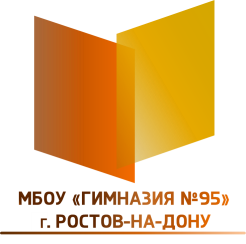 муниципальное бюджетное общеобразовательное учреждение города Ростова-на-Дону  «Гимназия № 95»   344090, г. Ростов-на-Дону, ул.Быковского,5; тел./факс: 8(863)222-02-46, Е-mail: 95roos@mail.ruПОЛОЖЕНИЕо порядке пользования лечебно-оздоровительной инфраструктурой, объектами культуры иобъектами спорта гимназии
1.Общие положенияПоложение разработано в соответствии со статьей 34 (пункт 1. подпункт 21) Федерального закона от 29 декабря 2012 года № 237 ФЗ «Об образовании в Российской Федерации», приказом Министерства общего и профессионального образования Ростовской области Министерства по физической культуре и спорту Ростовской области от 01.09.2020 № 702/240 «Об утверждении Порядка использования населением объектов спорта, находящихся в государственной собственности Ростовской области», приказом Управления по физической культуре и спорту города Ростова-на-Дону Управления образования города Ростова-на-Дону от 28.09.2020 № 71-ОД «Об утверждении Порядка использования населением объектов спорта, находящихся в муниципальной собственности города Ростова-на-Дону», Уставом гимназии, Под лечебно-оздоровительной инфраструктурой в данном Положении понимается совокупность организационных и иных материально обеспеченных мер, направленных на реализацию прав обучающихся на пользование лечебно-оздоровительными объектами, а также объектами культуры и спорта гимназии, предоставление обучающимся разнообразных услуг социокультурного, просветительского, оздоровительного и развлекательного характера, создание условий для развития любительского художественного творчества, развития массовой физической культуры и спорта.Участники образовательного процесса, родители обучающихся (законные представители), посетители всех объектов инфраструктуры обязаны неукоснительно соблюдаться требования общей и пожарной безопасности, санитарных норм, обеспечивающих сохранность жизни и здоровья, а также норм и правил поведения в общественных местах.Основные функции и задачи инфраструктуры по реализации прав участниковобразовательного процесса:Осуществление досуговою и физкультурно-оздоровительного направлений образовательной деятельности с учетом педагогических задач по реализации культурной и физкультурно- оздоровительной политики в гимназии;Проведение культурно-воспитательной, физкультурно-оздоровительной и просветительской работы;Сохранение и развитие различных форм культурной, досуговой деятельности и любительского творчества;Организация и проведение праздников, участие в иных творческих проектах в гимназии:Организация и проведение смотров, фестивалей, конкурсов, праздничных вечеров, молодежных дискотек и иных культурно-развлекательных мероприятий; Организация и проведение физкультурно-оздоровительных мероприятий на территории гимназии; Создание условий для соблюдения личной гигиены; Оказание обучающимся первой медицинской помощи и других медицинских услуг, исходя из возможностей гимназии.Перечень объектов инфраструктуры:Лечебно - оздоровительные объекты:медицинский кабинет;школьная столовая;Объекты культуры:-  школьная библиотека, актовый зал:Объекты спорта:-   школьный стадион, универсальная спортивная площадкаПравила пользовании объектами инфраструктуры гимназии:Лечебно-оздоровительные объекты:Медицинский кабинет:^ учащиеся имеют право посещать школьный медпункт в следующих случаях:при ухудшении самочувствия.при обострении хронических заболеваний.при получении травм и отравлений, независимо, где они получены (в пути следования в гимназию, на пришкольной территории, на уроке, на перемене, при участии в мероприятии и т. п.). учащиеся имеют право посещать школьный медицинский кабинет, не дожидаясь окончания урока, мероприятия, поставив предварительно в известность учителя, классного руководителя, а в экстренных случаях и без предварительной постановки в известность учителя, классного руководителя, руководителя кружка, секции.учащиеся при посещении школьного медицинского кабинета имеют право бесплатно получать следующие медицинские услуги:измерять температуру, давление, пульс, вес, рост своего тела; получать первую медицинскую помощь;принимать профилактические прививки;проходить медицинские осмотры;консультироваться о способах улучшения состояния своего здоровья, о здоровом образе жизни.при прохождении группового медицинского осмотра учащиеся обязаны:входить в помещение медицинского кабинета и покидать его только с разрешениямедработника;соблюдать очередность;не толкаться и не шуметь;аккуратно обращаться с медицинским инвентарем (весами, ростомером);не открывать шкафы, не брать из них какие-либо медицинские инструменты и препараты, не принимать какие-либо медицинские препараты.-      при получении медицинской помощи учащиеся обязаны сообщить работнику медицинского кабинета:об изменениях в состоянии своего здоровья;об особенностях своего здоровья: наличии хронических заболеваний; перенесенных заболеваниях;наличии аллергии на пищевые продукты и другие вещества, медицинские препараты; недопустимости (непереносимости) применения отдельных медицинских препаратов; группе здоровья для занятий физической культурой.-      при посещении медицинского кабинета учащиеся обязаны:проявлять осторожность при пользовании медицинские инструментарием (ртутным термометром и т. п.);выполнять указания медработника своевременно и в полном объеме.-      после посещения медицинского кабинета учащийся обязан:доложить учителю, классному руководителю, руководителю кружка, секции о результатах посещения медицинского кабинета.в полном объеме и в срок выполнить указания медработника (прекратить занятия: прибыть домой; прибыть в поликлинику к врачу-специалисту или в другое лечебное учреждение).Школьная  столовая - обеспечивает двухразовое горячее питание (платное и бесплатное) обучающихся 1-11 классов, двухразовое горячее питание обучающихся 1-4 классов. Питание обучающихся осуществляется по графику, утвержденному директором гимназии.Поставка продуктов питания в школьную столовую осуществляется с сопроводительными документами, подтверждающими их качество и санитарную безопасность. Количественный и качественный состав блюд, санитарное состояние пищеблока ежедневно проверяется бракеражной комиссией. Обучающиеся перед приемом пищи обязаны вымыть руки, для этого в  школьной столовой установлены раковины для мытья рук.Питание обучающихся осуществляется в присутствии классных руководителей или дежурного педагога, которые контролируют соблюдение норм гигиены и порядок.Объекты культуры:Школьная библиотека помещения школьной библиотеки используются для реализации потребностей обучающихся в ознакомлении с различными видами литературы, проведения тематических уроков и других культурно-просветительских мероприятии;индивидуальное посещение библиотеки обучающимися осуществляется во внеурочное время и во время перемен, согласно графика работы библиотеки. Учащиеся должны бережно относиться к полученным книгам, не допускать их порчи, а также сдавать книги в установленное время; в библиотеке и читальном зале не допускается шум, громкий разговор;запрещено хранение в библиотеке и читальном зале литературы, содержащей экстремистские материалы, а также материалы, которые могут причинить вред психическому и нравственном здоровью ребенка.Актовый зал - помещение актового зала используется для ведения кружков, проведения различно вида собраний, общешкольных культурно-массовых мероприятий, линеек, виктории, спектаклей и других мероприятий.4.3.Объекты спорта:4.3.1 Спортивный залпомещение спортивного зала, используется для проведения уроков физической культуры, проведения спортивных соревнований (в том числе с участием родителей), занятий спортивных секций;спортивный зал обеспечен пакетом нормативных документов по требованиям охраны труда и пожарной безопасности. в спортзале установлено сертифицированное оборудование;к занятиям в спортивном зале допускаются обучающие, твердо усвоившие требования техники безопасности по видам спорта и неукоснительно соблюдающие правила безопасного поведения.4.3.2 Школьный стадион, универсальная спортивная площадка - используется для ведения уроков физической культуры, проведения общешкольных мероприятий спортивной направленности и общешкольной линейки.РАССМОТРЕНО и ПРИНЯТО               на заседании педагогического советаМБОУ «Гимназия №95»Протокол №2  от ____________2020г.СОГЛАСОВАНОПредседатель  СоветаМБОУ «Гимназия № 95»_________Н.А. КартушинаПротокол №2 от ________2020гУТВЕРЖДАЮДиректор МБОУ «Гимназия № 95»_________Д.О. ВащинниковПриказ № _____ от _____ 2020г